Муниципальное бюджетное  общеобразовательное учреждение              Донская средняя общеобразовательная школаЗерноградского района  Урок русского языка в 4 «Б» классе по системе Л.В.Занкова«Склонение имен прилагательных женского рода с мягкими согласными на конце основы»                                                                                                                                                   Учитель начальных классов                                                                                                                                                     Демченко Л.Ф.2012 годНазвание материала: Склонение имен прилагательных женского рода с мягкими согласными на конце основы» Поиск информацииПредназначение: для проведения урока русского языкаОборудование: мультимедиапроектор, экран, компьютер, карточки, музыка П.И. ЧайковскогоФорма использования: проецирование на экран при фронтальной, индивидуальной работе с классом.Медиапродукт: презентацияЦель урока: Познакомить учащихся с особенностями склонения прилагательных женского рода с мягкими согласными на конце основы.Задачи: Образовательные:а) сформировать у детей общее понятие о склонении прилагательных женского рода с мягкими согласными на конце основы;б) учить видению художественного образа, единства содержания и языка пейзажной живописи  В) обогащать речь и словарный запас детей эмоционально окрашенной лексикой, эстетическими, искусствоведческими терминами.2.Развивающие: развивать умения в определении падежа имён прилагательных; развивать умение подбирать заголовки к тексту;развивать навыки орфографической зоркости;развивать умения анализа, синтеза, обобщения;формировать общие способы решения орфографических задач;развивать внимание, мышление;развивать устную и письменную речь уч-ся;3. Воспитательные: расширение знаний о родном языке;развивать у детей эмоциональную отзывчивость на весенние проявления природы, ассоциации с собственным опытом восприятия их;формирование потребности писать грамотно;воспитание учебной активности.Используемые технологии: проблемного обучения; ИКТИспользуемые методы: словесные, наглядно-иллюстративные, частично-поисковый, диалогический.Используемые формы организации познавательной деятельности: беседа, фронтальная работа, самостоятельная работа, работа в парах.Ожидаемый результат:  Дети должны к концу урока уметь склонять  имена прилагательные  женского рода с мягкими согласными на конце основы и ставить к ним вопросы.Организационный этап.Прозвенел звонок.
Начался урок.
Тихо мы за парты встали
И друг другу покивали
Всем гостям сказали:«Здравствуйте».
Улыбнулись, поклонились…
И на место повернулись.- Посмотрите, друг другу в глаза, улыбнитесь, пожелайте товарищу хорошего настроения . Теперь посмотрите на меня. Я тоже желаю вам сегодня, чтобы урок  принёс вам радость общения друг с другом.- Каким вы хотите видеть урок?  (Познавательным, интересным)-Но для этого надо помнить, что мы одна дружная семья. II. Словарно-орфографическая минутка.( устно)В какой строке во всех словах пропущена буква а?А) б_гаж, в_гон, в_сток, завтр_к;Б) р_кета, р_стение, в_кзал, к_ртофель;В) р_ссказ, р_сстояние, з_вод, к_ртина.В какой строке во всех словах нет непроизносимой согласной?А) опас_ный, счас_ливый, интерес_ный;Б) ужас_ный, завис_ливый,прекрас_ный;В) вкус_ный, чудес_ный, искус_ный.В какой строке все слова с двойными согласными?А) ал_ея, суб_ота, грам_атика,кол_ичество;Б) трол_ейбус, ван_а, рус_кий, медлен_о;В) кол_ектив, шос_е, гал_ерея, пас_ажир.III « Вхождение» в тему урока.- Ребята, представьте себе, что наш класс – это редакция газеты. Как вы думаете, кто выпускает газету, какие специалисты там работают? Я буду главным редактором. И назначаю моими помощниками …. -Для чего нам нужны газеты?-Как они выглядят?  Г Газета – периодическое издание в виде больших листов,  З  З   А обычно ежедневное, посвящённое событиям текущей политической и общественной жизни.-Это словарное слово, которое пишется с непроверяемой гласной – а. Это легко запомнить, если знать происхождение слова. Оно происходит из итальянского языка. Изначально газетой называлась монета в два сольди (итальянские деньги) с изображением сороки. На неё можно было купить газету. По-итальянски сорока звучит как газза, отсюда и слово газета.-Запишите это слово в тетрадь, выделите безударную гласную, ударение и запомните.  ( Газета)- Каждая газета имеет своё название, которое отражает общее содержание газеты и тему данного номера.      Я решила назвать газету: ПЕРКАПВЕСЕНЯЯЛУЖП- Как вы думаете, почему я решила так назвать?- Наша земля прекрасна во все времена года, и каждое время прекрасно по-своему. Весна несёт всем радость жизни, радость творчества, деятельности! Это чувство охватывает всех людей, и поэты пишут стихи, композиторы – музыку, художники – свои картины. Как всегда весной кажется: обязательно случится что-то очень хорошее, и придёт в жизнь радость.- Все задания, которые мы сегодня будем выполнять, они так или иначе будут связаны с темой весны.- Подберите прилагательные к слову газета, составьте словосочетания:         вечерняя газета, утренняя газета, вчерашняя, сегодняшняя, свежая, старая, интересная, местная, заводская, школьная, зарубежная и т.д.- Что общего в словосочетаниях?( Прилагательное + существительное – ж. р.)- На какие две группы можно разделить?( На словосочетания  с прилагательными с твердыми согласными на конце основы и на словосочетания с прилагательными с мягкими согласными на конце основы)- Какое задание можете предложить для прилагательных второго столбика? ( Просклонять)- Умеете ли склонять прил. Ж.р. с мягкой основой на конце? - Определите тему урока (Это и будет темой нашего урока).(Склонение имен прилагательных женского рода с мягкой основой на конце)    IV. Открытие детьми нового знания.- Ребята, произошло ЧП (чрезвычайное происшествие) в нашей передовице (статье) пропали окончания. Нам нужно провести журналистское расследование и вернуть окончания:     Нет ничего красивее этой утренн… поры. Высоко в небе слышна утренн… песня жаворонка. Каждый рад   услышать эту утренн… трель. Стоя на крыльце мы любовались последн… утренн… звездой. Я искупался в утренн… заре. По звонк… утренн…песне соловья легко определить приход весны. Все восхищаются утренн… природой.- Определите род и падеж прилагательных.- Как вы определите род и падеж прилагательных?( По связанному с ним существительному и по окончанию)- Что вы заметили? Какого рода прилагательные? С какими согласными  на конце основы?- Какое окончание в И.п.? Р.п.? Д.п.? В.п.? Т.п.? П.п.?-Что заметили? Какой вывод можем сделать?- Как схематически можете изобразить?Р.п.Д.п.Т.п.                 -ейП.п.И.п. – яя     В.п. – юю- Как и в любом расследовании нужны доказательства.-Как мы можем подтвердить вывод?- Выберите любое словосочетание прил. + сущ., подберите антонимы или синонимы к прилагательным с мягким согласными на конце основы и просклоняйте.  (У доски работают  2 уч-ся, уч-ся в тетрадях склоняют 1 словосочетание по вариантам)Склоняют: вечерняя пора, вечерняя звезда, ранняя песня- Подтвердился вывод? Значит, расследование провели успешно. Молодцы!- Теперь немного отдохнём.. Физминутка.- Сядьте прямо, расслабьте плечи, положите руки на колени, закройте глаза, послушайте и представьте музыку.- Что вы представили?- Какую картину можете выбрать к данной музыке? Почему? ( Описание ранней весны. Прилет пернатых)- Как вы почувствовали наступление весны в музыкальном произведении?( Настроение, выражено средствами колорита)-Как Саврасов Алексей Кондратьевич в своей картине «Грачи прилетели» передал наступление весны?( ответы уч-ся)(На выбор: Левитан «Весна. Большая вода»,Левитан «Март», Саврасов Алексей Кондратьевич «Грачи прилетели») - Давайте побудем дизайнерами и оформим вторую страницу газеты. Какую картину поместим туда?(Саврасов Алексей Кондратьевич «Грачи прилетели»)V. Проверка усвоения темы.Ребята, нам пришло письмо. «У нас творится что-то необычное. Если хотите убедиться, приезжайте к нам.»Ваши друзья.»- Мы сейчас проведём репортаж с места событий, для этого нам стоит только открыть учебник и  мы разберёмся, что же там происходит.Работа по учебнику стр. 57 упр. 305а)- Прочитайте, озаглавьте рассказ. - Что происходит в природе?- Сравните представленные картины и описание весны Д.Маминым-Сибиряком. Что общего и с какой картиной?( Описание весны.)-Задание 2, 4 – устно, цепочкой. (Определить род и падеж прилагательных).-Задание 5. Можно ли назвать этот текст художественным? Почему? Какие эпитеты использует писатель?(Эпитет – образное определение предмета, выраженное преимущественно прилагательными)( В фантастическом свете, с душистой ночью)б) – Вы как журналисты нашей газеты получаете задание продолжить рассказ о жизни пернатых весной, используя прилагательные и по возможности  эпитеты.  Два-три предложения. Что вы знаете о пернатых?Кто из них прилетает первым?(Первыми, примерно 9 марта прилетают грачи, позже прилетают жаворонки и ласточки. Затем один за другим появляются скворцы, дрозды, , кукушки и др..)Работа в  группах.- Поместить в газете можем только ту работу, которая выполнена каллиграфическим почерком и без грамматических ошибок, т.к. газеты читают много людей…, поэтому проверьте все орфограммы, подобрав проверочные слова.VI. Проба пера. Домашнее заданиеРебята, наверное вы все заметили, что в лес пришла ранняя весна. Представьте себя каким-нибудь деревом.- Придумайте сказку от первого лица, используя прилагательные в разных падежах.Что снится дереву?В лес пришла ранняя весна. Лес    наполняется новыми звуками. Звонко поют птицы, звенят под деревьями весенние   ручейки. На краю болота токует глухарь.  Радостна, шумна и пахуча весна. Деревья  досматривают свои последние сны. -Как вы думаете, что им снится?VII.  Итог.Напоследок я загадаю вам ребус – 7Я. Как вы думаете, почему я загадала вам именно этот ребус?(Потому, что наш класс  - это большая и дружная семья)- Сегодня на уроке мы (обращаясь к таблице на доске):ГоворилиСлушалиЧиталиПисали…т.е. мы занимались всеми видами речевой деятельности, а это значит, что каждый из нас стал чуточку лучше знать родной русский язык.VIII. Рефлексия.-Какое самое главное открытие вы для себя сделали на уроке?-Спасибо за работу. Мы сегодня хорошо поработали. Закончить урок мне бы хотелось словами поэта П.Вяземского:Язык есть исповедь народа,В нём слышится его природа,Его душа и быт родной.И вручить вам удостоверение юного журналиста. Надеюсь, что вас эта работа увлекла и заинтересовала. Быть может, для кого–то этот урок послужит началом к будущей профессии.Удостоверениеюного журналиста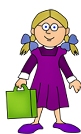 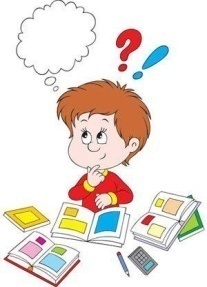 Предъявителю данного удостоверения РАЗРЕШЕНО: 		- участвовать в выпусках любых газет - создавать радиопередачи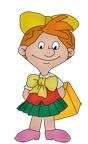 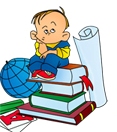  - создавать собственные фильмы и телевизионные программы, которые выходили бы на всех телеканалах мира		 - проводить интервью с президентами  и знаменитостями- принимать участие во всех важных событиях планеты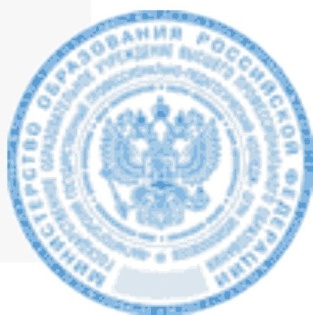 Удостоверение действует бессрочно и действительно на всей территории Земного шараЧитайтев номереЖурналистское расследование«Секреты имён прилагательных» Репортаж с места происшествия«Из леса»ПробаПера«Письмо в                номер»